Настоящая фармакопейная статья распространяется на фармацевтическую субстанцию Камфора - Camphora, и получаемые из нее разведения, используемые в качестве субстанции для производства/изготовления гомеопатических лекарственных препаратов.D-Камфора (1R,4R)-1,7,7-Триметилбицикло[2.2.1]гептан-2-онОписание. Белый или почти белый кристаллический порошок или рыхлая, кристаллическая масса. Легколетучая даже при комнатной температуре.Растворимость. Мало растворим в воде, очень легко растворим в спирте 96 % и петролейном эфире, легко растворим в жирных маслах, очень мало растворим в глицерине. Подлинность. 1. ИК-спектр (ОФС «Спектрометрия в инфракрасной области»). Инфракрасный спектр субстанции, снятый в вазелиновом масле, в области от 4000 до 400 см-1 по положению полос поглощения должен соответствовать спектру стандартного образца камфоры рацемической.2. Растворяют 1,0 г субстанции в 30 мл метанола, прибавляют 1,0 г гидроксиламина гидрохлорида и 1,0 г натрия ацетата безводного. Кипятят с обратным холодильником в течение 2 ч, охлаждают до комнатной температуры и прибавляют 100 мл воды; должен образоваться осадок, который отфильтровывают, промывают 10 мл воды и перекристаллизовывают из 10 мл смеси спирт 96 % – вода 4:6. Температура плавления полученных кристаллов, предварительно высушенных под вакуумом, должна быть от 118 до 121 °С (ОФС «Температура плавления»).Температура плавления. От 175 °С до 179 °С (без предварительного высушивания, ОФС «Температура плавления»).Испытуемый раствор. 2,5 г субстанции растворяют в 10 мл спирта 96 % и доводят объем раствора тем же растворителем до 25,0 мл.Примечание: взвешивание и растворение проводят быстро.Угол вращения. От +41,0 до +44,0 (определяют в испытуемом растворе, при длине кюветы 20 см, ОФС «Поляриметрия»).Прозрачность раствора. Испытуемый раствор должен быть прозрачным (ОФС «Прозрачность и степень мутности жидкостей»).Цветность раствора. Испытуемый раствор должен быть бесцветным (в соответствии с требованиями ОФС «Степень окраски жидкостей»).Кислотность или щелочность. К 10 мл испытуемого раствора прибавляют 0,1 мл 1 % раствора фенолфталеина; раствор должен быть бесцветным. Изменение окраски раствора должно наблюдаться при прибавлении не более чем 0,2 мл 0,1 М раствора натрия гидроксида.Родственные примеси. Определение проводят методом ГХ.Испытуемый раствор. В мерную колбу вместимостью 25 мл помещают 2,5 г субстанции, растворяют в гептане и доводят объем полученного раствора тем же растворителем до метки. Стандартный раствор 1. 1,0 мл полученного раствора доводят гептаном до 100,0 мл.Стандартный раствор 2. 10,0 мл испытуемого раствора 1 доводят гептаном до 20,0 мл.Стандартный раствор 3. 0,5 г борнеола растворяют в гептане и доводят объем полученного раствора тем же растворителем до 25,0 мл. 5,0 мл полученного раствора доводят гептаном до 50,0 мл.Стандартный раствор 4. 50,0 мг линалола и 50,0 мг борнилацетата растворяют гептане и доводят объем полученного раствора тем же растворителем до 100,0 мл. Хроматографические условияПроверка пригодности хроматографической системы. Хроматографическая система считается пригодной, если для хроматограммы стандартного раствора 4 выполняются следующие условия:- разрешение между пиками борнилацетата и линалола не менее 3,0.Допустимое содержание примесей. На хроматограмме испытуемого раствора:- площадь пика борнеола не должна превышать площадь основного пика на хроматограмме стандартного раствора 3 (2,0 %);- площадь пика любой другой примеси не должна превышать 0,5 площади основного пика на хроматограмме стандартного раствора 1 (0,5 %);- суммарная площадь пиков других примесей не должна превышать четырехкратную площадь основного пика на хроматограмме стандартного раствора 1 (4,0 %)- не учитывают пики, площадь которых менее 0,1 площади основного пика на хроматограмме стандартного раствора 2 (0,05 %).Галогены. Не более 0,01 % (100 ppm, ОФС "Хлориды"). 1,0 г субстанции помещают в колбу для дистилляции и растворяют в 10 мл 2-пропанола. Прибавляют 1,5 мл натрия гидроксида раствора 10 % и 50 мг никель-алюминиевого сплава. Нагревают на водяной бане до выпаривания 2-пропанола. Охлаждают и прибавляют 5 мл воды. Смешивают и фильтруют через влажный фильтр, предварительно промытый водой, до удаления хлоридов. Полученный фильтрат доводят водой до объема 10,0 мл. К 5,0 мл полученного раствора прибавляют по каплям азотную кислоту концентрированную до растворения образующегося осадка и доводят объем полученного раствора водой до 25 мл. Для определения используют 10,0 мл раствора.Вода. Растворяют 1,0 г субстанции в 10 мл петролейного эфира. Полученный раствор должен быть прозрачным (ОФС «Прозрачность и степень мутности жидкостей»).Нелетучий остаток. Не более 0,05 %. Около 2,0 г (точная навеска) выпаривают на водяной бане и сушат при температуре от 100 до 105 °С до постоянной массы. Масса остатка должна составлять не более 1 мг.РазведенияРаствор D1 содержит не менее 9,1 % и не более 10,9 % С10Н16О.Особенности технологии разведенийРастворы D1 готовят в соответствии с ОФС «Растворы и жидкие разведения гомеопатические», используя спирт 62 %. Для приготовления разведения D2 (второго десятичного разведения) используют спирт 62 %, для последующих разведений - спирт 43 %. ОписаниеРаствор D1 - прозрачная, бесцветная жидкость, имеющая сильный характерный запах камфоры. Подлинность. К 10,0 мл раствора D1 прибавляют маленькими порциями 6,0 мл воды при 20 °С, при перемешивании; должен образоваться белый кристаллический осадок. Полученный осадок должен давать реакцию подлинности (2) для субстанции. Угол вращения. От +3,0 до +3,7 (определяют в растворе D1, при длине кюветы 20 см, ОФС «Поляриметрия»).Показатель преломления. От 1.371 до 1.374 (ОФС «Рефрактометрия»).Плотность. От 0,890 до 0,895 (ОФС «Плотность»).Микробиологическая чистота. В соответствии с ОФС «Микробиологическая чистота».Количественное определение.Около 0,250 г (точная навеска) раствора D1 разбавляют до 10,0 мл 2-пропанолом. Измеряют оптическую плотность полученного раствора при длине волны 290 нм в кювете с толщиной слоя 10 мм по отношению к раствору сравнения. В качестве раствора сравнения используют 2-пропанол. Содержание С10Н16О в препарате (Х) в процентах рассчитывают по формуле:где  - удельный показатель поглощения камфоры при длине волны 290 нм, равный 2,07;a   -  навеска раствора D1, г.Хранение. В защищенном от света месте в герметичной упаковке.КамфораCamphoraФСВводится впервые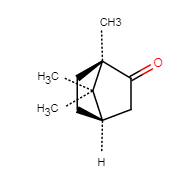 C10H16OМ.м. 152,2М.м. 152,2Колонка30 м × 0,25 мм, покрытая слоем макрогола 20 000толщиной 0,25 мкм;30 м × 0,25 мм, покрытая слоем макрогола 20 000толщиной 0,25 мкм;Детекторпламенно-ионизационный,пламенно-ионизационный,Газ-носительгелий для хроматографии;гелий для хроматографии;Деление потока1:701:70Скорость потока, см/сек45,0 45,0 Объем пробы, мкл1 1 Температура:Время (мин)Температура (°С)КолонкаКолонка0-105010-3550→10035-45100→20045-55200ИнжекторИнжектор220ДетекторДетектор250